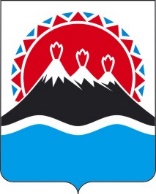 П О С Т А Н О В Л Е Н И ЕПРАВИТЕЛЬСТВА  КАМЧАТСКОГО КРАЯ                   г. Петропавловск-КамчатскийВ соответствии с Законом Камчатского края от 29.12.2014 № 558 «Об отдельных вопросах в области охраны труда в Камчатском крае» и с целью координации деятельности организаций Камчатского края в области охраны труда, обеспечения взаимодействия с федеральными органами исполнительной власти и их территориальными органами по Камчатскому краю, другими исполнительными органами государственной власти Камчатского края, органами местного самоуправления, общественными объединениями и иными организациями, объединениями профсоюзов и работодателей по реализации основных направлений государственной политики в области охраны труда на территории Камчатского краяПРАВИТЕЛЬСТВО ПОСТАНОВЛЯЕТ:1. Образовать Межведомственную комиссию по охране труда Камчатского края.2. Утвердить Положение о Межведомственной комиссии по охране труда Камчатского края согласно приложению к настоящему постановлению.3. Настоящее постановление вступает в силу через 10 дней после дня его официального опубликования.                                                                        Приложение                                                                         к постановлению Правительства                                                                        Камчатского краяот [Дата регистрации] № [Номер документа]ПОЛОЖЕНИЕО МЕЖВЕДОМСТВЕННОЙ КОМИССИИПО ОХРАНЕ ТРУДА КАМЧАТСКОГО КРАЯ1. Общие положения1.1. Межведомственная комиссия по охране труда Камчатского края (далее - Комиссия) образована для координации деятельности организаций Камчатского края в области охраны труда, рассмотрения вопросов и подготовки предложений по проблемам в области охраны труда в целях реализации Трудового кодекса Российской Федерации.1.2. Комиссия осуществляет свою деятельность во взаимодействии с федеральными органами исполнительной власти и их территориальными органами по Камчатскому краю, другими исполнительными органами государственной власти Камчатского края, органами местного самоуправления, общественными объединениями и иными организациями, объединениями профсоюзов и работодателей.1.3. Комиссия является консультативно-совещательным и координационным органом, действующим на территории Камчатского края.1.4. Комиссия в своей деятельности руководствуется Конституцией Российской Федерации, федеральными законами, актами Президента Российской Федерации и Правительства Российской Федерации, иными правовыми актами Российской Федерации, Уставом и законами Камчатского края, Камчатской области и Корякского автономного округа, правовыми актами губернатора Камчатского края и Правительства Камчатского края, а также настоящим Положением.2. Основные цели, задачи и вопросы ведения Комиссии2.1. Основной целью деятельности Комиссии является реализация государственной политики в области охраны труда на территории Камчатского края.2.2. Основными задачами Комиссии являются:1) обеспечение взаимодействия организаций Камчатского края, соответствующих федеральных органов исполнительной власти и их территориальных органов по Камчатскому краю, других исполнительных органов государственной власти Камчатского края, органов местного самоуправления, общественных объединений и иных организаций, объединений профсоюзов и работодателей по предупреждению производственного травматизма и профессиональных заболеваний;2) разработка предложений по осуществлению государственной политики в области охраны труда;3) определение, при разработке краевой целевой программы или мероприятий по улучшению условий и охраны труда в Камчатском крае приоритетных направлений работы в области охраны труда.2.3. Комиссия в целях выполнения возложенных на нее задач:1) организует, при необходимости, рабочие группы для разработки концепций краевой целевой программы улучшения условий и охраны труда в Камчатском крае и других вопросов, привлекая для этих целей высококвалифицированных специалистов организаций, объединений профсоюзов и работодателей;2) организует проведение комплексных проверок по условиям и охране труда в организациях Камчатского края;3) организует проведение конкурсов на лучшую организацию работы по охране труда среди организаций Камчатского края, в Порядке, определенном постановлением Правительства Камчатского края;4) рассматривает вопросы, связанные с реализацией экономического механизма обеспечения охраны труда;5) координирует разработку межотраслевых проектов по охране труда.3. Организационные основы деятельности Комиссии3.1. Основной формой работы Комиссии является проведение заседаний и принятие решений по рассматриваемым вопросам.3.2. Состав Комиссии утверждается распоряжением губернатора Камчатского края.Представители территориальных органов федеральных органов исполнительной власти по Камчатскому краю входят в состав Комиссии по согласованию с руководителями этих территориальных органов.3.3. Комиссия осуществляет свою деятельность в соответствии с планом работ, принимаемым на заседании Комиссии и утверждаемым ее председателем.При необходимости председатель Комиссии может вносить на заседание Комиссии вопросы, не предусмотренные планом, как по своей инициативе, так и по предложениям членов Комиссии.3.4. Заседание Комиссии ведет председатель Комиссии.Заседания Комиссии считаются правомочными, если на них присутствует более половины ее членов.Решения Комиссии принимаются простым большинством голосов членов Комиссии, присутствующих на заседании, путем открытого голосования. В случае равенства голосов решающим голосом является голос председателя Комиссии. Решения Комиссии оформляются протоколами, которые подписываются председателем Комиссии.Заседания Комиссии проводятся по мере необходимости, но не реже двух раз в год.3.5. Организационно-техническое обеспечение деятельности Комиссии осуществляется Министерством труда и развития кадрового потенциала Камчатского края.4. Права и обязанности Комиссии, ее председателя,заместителя председателя, секретаря и членов Комиссии4.1. Комиссия для выполнения возложенных на нее задач имеет право:1) запрашивать и получать в установленном порядке от соответствующих федеральных органов исполнительной власти и их территориальных органов по Камчатскому краю, других исполнительных органов государственной власти Камчатского края, органов местного самоуправления, общественных объединений и иных организаций, объединений профсоюзов и работодателей необходимую информацию по вопросам, относящимся к компетенции Комиссии;2) приглашать и заслушивать на заседаниях Комиссии руководителей организаций по вопросам нарушения требований охраны труда;3) вносить предложения по принятию в установленном порядке соответствующих мер оперативного реагирования в отношении организаций, нарушающих требования охраны труда.4.2. Председатель Комиссии возглавляет Комиссию, организует ее деятельность, созывает, ведет заседание Комиссии и подписывает протокол заседания Комиссии, дает поручения членам Комиссии по вопросам, обсуждаемым на заседании Комиссии, информирует членов Комиссии о документах и материалах, поступающих в Комиссию.4.3. Заместитель председателя Комиссии в отсутствие председателя Комиссии исполняет обязанности председателя Комиссии.4.4. Члены Комиссии имеют право вносить предложения и замечания по повестке заседания Комиссии, предлагать вопросы для рассмотрения Комиссией.4.5. Члены Комиссии обязаны информировать Комиссию о результатах выполнения поручений Комиссии, принимать участие в организации и контроле за исполнением решений Комиссии.4.6. Секретарь Комиссии обязан уведомлять членов Комиссии и приглашенных о времени и месте проведения очередного заседания, а также о повестке заседания, оформлять протокол заседания и представлять его на подпись председателю Комиссии, вести делопроизводство Комиссии.[Дата регистрации]№[Номер документа]О Межведомственной комиссии по охране труда Камчатского краяПредседатель Правительства - Первый вице-губернатор Камчатского края[горизонтальный штамп подписи 1]А.О. Кузнецов